Senior Ambassadors Coalition
Special Needs Assistance Form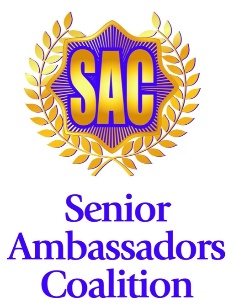 Email Request Form to: sac.panhandle@gmail.comDate of Request: ____________Referral Source Name: __________________________ Contact Number: _________________
Service Requesting (Please be as detailed as possible, i.e., what other resources have been utilized, what is the client’s situation/circumstances, what is the reason for the request, the amount of funds requested, also attach any additional supporting documentation/receipts.)Referral Source Signature: ___________________________________Amount to be paid: __________ 			Funds Distributed to: __________________SAC Board President:        ________________ Date: ___________Board Approval:                 ________________ Date: ___________CLIENT INFORMATIONName: Age: (60 or Older) Address:Income/ Source:Number in Household:Household Income:APPROVAL